Rules 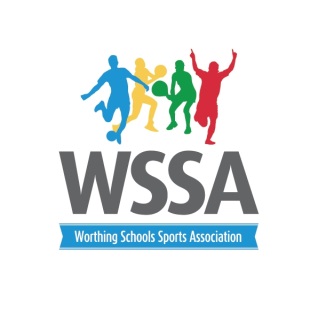 Games will be played on the small astro pitches at the leisure centre. Please ensure players wear correct footwear. Shin pads and socks MUST be worn.Schools will play a round robin All games are 7 mins (each way) 2 min at Half time and 4 min between games .Please ensure your team are ready to play as we are under a time constraint and must play the games as scheduled.Matches will be centrally timed Teams shall consist of 6 players per side and up to 10 in a squad. Girls may play. There are no restrictions on the number of substitutions allowed during the game, although the referee must be informed about any changes being made. There will be rolling substitutions.The off-side rule does not apply.Teams are awarded 5 points for a win, 3 for a score draw, 2 for a no score draw and 1 for a loss.Team managers are responsible for the behaviour of pupils and parents on the side-line.Staff will need to referee their own matches ChesswoodTABBramberBroadwaterValeDurringtonOrchardsDownsbrook West Park DatePitch 1Pitch 2Pitch 3Pitch 426th April 3.45 pm4.05pmBramber V Durr Durr v BroadwaterDurrington V TABVale V ChessWest Park V ChessBroadwater V Chess Downs V TAB TAB V Bramber West Park V OrchardsBroadwater V West ParkVale V OrchardsVale V Downsbrook 3rd May 3.45 pm4.05pmPresentation Chess V OrchardsChess V DownsbrookTAB V BroadwaterDurrington V Vale West Park  V DownsbrookBroadwater V OrchardsBramber V Vale West Park V Bramber 